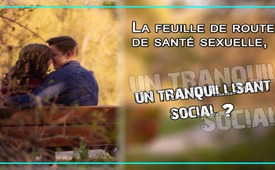 La feuille de route de santé sexuelle, un tranquillisant social ?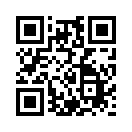 La feuille de route 2018-2020 sur la stratégie nationale de santé sexuelle en France montre que l’accent est mis sur l’éducation sexuelle et la « santé reproductive », c'est-à-dire la contraception, l’avortement, et l’insémination artificielle.La feuille de route 2018-2020 sur la stratégie nationale de santé sexuelle en France montre que l’accent est mis sur l’éducation sexuelle et la « santé reproductive », c'est-à-dire la contraception, l’avortement, et l’insémination artificielle. En particulier, l’accès aux méthodes d’avortement devrait être garanti aux jeunes. Une consultation globale « santé sexuelle » sera mise en place pour tous les jeunes âgés de 15 à 18 ans afin de les informer sur la contraception et l’avortement. En outre des projets innovants donneront un accès gratuit à une offre de préservatifs. Cette stratégie éducative favorise la sexualisation des jeunes, cette sexualisation est une surracentuation abusive et une focalisation sur la disposition sexuelle dans le but de distraire. Mais cette stratégie ignore des questions importantes sur la relation, telles que la « prise de responsabilité »  ou la « fidélité ». Ainsi le philosophe Serge Canfrantan écrivait dans son livre « Leçon 163 : Sagesse et révolte » : 
« Pour étouffer par avance toute révolte, il ne faut pas s’y prendre de manière violente. [...] On mettra la sexualité au premier rang des intérêts humains. Comme tranquillisant social, il n’y a rien de mieux. » 
Cette stratégie semble maintenant s’appliquer à la jeunesse française.de epSources:SOURCES :
http://www.libertepolitique.com/Actualite/Decryptage/Le-ministre-devoile-la-strategie-nationale-d-incitation-a-la-debauche
http://lesalonbeige.blogs.com/my_weblog/2018/04/le-ministre-d%C3%A9voile-la-strat%C3%A9gie-nationale-dincitation-%C3%A0-la-d%C3%A9bauche.html
http://solidarites-sante.gouv.fr/actualites/presse/communiques-de-presse/article/sante-sexuelle-agnes-buzyn-presente-la-feuille-de-route-a-trois-ans-de-mise-enCela pourrait aussi vous intéresser:#France - www.kla.tv/France

#SexualisationPrecoce - précoce - www.kla.tv/SexualisationPrecoceKla.TV – Des nouvelles alternatives... libres – indépendantes – non censurées...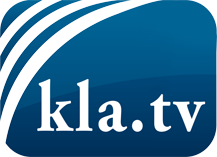 ce que les médias ne devraient pas dissimuler...peu entendu, du peuple pour le peuple...des informations régulières sur www.kla.tv/frÇa vaut la peine de rester avec nous! Vous pouvez vous abonner gratuitement à notre newsletter: www.kla.tv/abo-frAvis de sécurité:Les contre voix sont malheureusement de plus en plus censurées et réprimées. Tant que nous ne nous orientons pas en fonction des intérêts et des idéologies de la système presse, nous devons toujours nous attendre à ce que des prétextes soient recherchés pour bloquer ou supprimer Kla.TV.Alors mettez-vous dès aujourd’hui en réseau en dehors d’internet!
Cliquez ici: www.kla.tv/vernetzung&lang=frLicence:    Licence Creative Commons avec attribution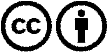 Il est permis de diffuser et d’utiliser notre matériel avec l’attribution! Toutefois, le matériel ne peut pas être utilisé hors contexte.
Cependant pour les institutions financées avec la redevance audio-visuelle, ceci n’est autorisé qu’avec notre accord. Des infractions peuvent entraîner des poursuites.